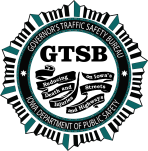                              Iowa Governor’s Traffic
                             Safety Bureau
                             215 E. 7th Street, 3rd Floor                             Des Moines, IA 50319                             Iowa Governor’s Traffic
                             Safety Bureau
                             215 E. 7th Street, 3rd Floor                             Des Moines, IA 50319                             Iowa Governor’s Traffic
                             Safety Bureau
                             215 E. 7th Street, 3rd Floor                             Des Moines, IA 50319                             Iowa Governor’s Traffic
                             Safety Bureau
                             215 E. 7th Street, 3rd Floor                             Des Moines, IA 50319                             Iowa Governor’s Traffic
                             Safety Bureau
                             215 E. 7th Street, 3rd Floor                             Des Moines, IA 50319                             Iowa Governor’s Traffic
                             Safety Bureau
                             215 E. 7th Street, 3rd Floor                             Des Moines, IA 50319                             Iowa Governor’s Traffic
                             Safety Bureau
                             215 E. 7th Street, 3rd Floor                             Des Moines, IA 50319                             Iowa Governor’s Traffic
                             Safety Bureau
                             215 E. 7th Street, 3rd Floor                             Des Moines, IA 50319                             Iowa Governor’s Traffic
                             Safety Bureau
                             215 E. 7th Street, 3rd Floor                             Des Moines, IA 50319                             Iowa Governor’s Traffic
                             Safety Bureau
                             215 E. 7th Street, 3rd Floor                             Des Moines, IA 50319                             Iowa Governor’s Traffic
                             Safety Bureau
                             215 E. 7th Street, 3rd Floor                             Des Moines, IA 50319Administrative Review ReportAdministrative Review ReportAdministrative Review ReportAdministrative Review ReportAdministrative Review ReportAdministrative Review ReportAdministrative Review ReportAdministrative Review ReportAdministrative Review ReportAdministrative Review ReportAdministrative Review ReportAdministrative Review ReportAdministrative Review ReportAdministrative Review ReportAdministrative Review ReportAdministrative Review ReportAdministrative Review ReportAdministrative Review ReportAdministrative Review ReportAdministrative Review ReportAdministrative Review ReportAdministrative Review ReportAdministrative Review ReportAdministrative Review ReportAdministrative Review ReportAdministrative Review ReportAdministrative Review ReportAdministrative Review ReportAdministrative Review ReportAdministrative Review ReportAdministrative Review ReportAdministrative Review ReportAdministrative Review ReportAdministrative Review ReportAdministrative Review ReportAdministrative Review ReportAdministrative Review ReportAdministrative Review ReportAdministrative Review ReportFunding Level:1st Set = Enforcement2nd Set = Non-EnforcementFunding Level:1st Set = Enforcement2nd Set = Non-EnforcementFunding Level:1st Set = Enforcement2nd Set = Non-EnforcementFunding Level:1st Set = Enforcement2nd Set = Non-EnforcementFunding Level:1st Set = Enforcement2nd Set = Non-EnforcementFunding Level:1st Set = Enforcement2nd Set = Non-EnforcementFunding Level:1st Set = Enforcement2nd Set = Non-EnforcementFunding Level:1st Set = Enforcement2nd Set = Non-EnforcementFunding Level:1st Set = Enforcement2nd Set = Non-EnforcementFunding Level:1st Set = Enforcement2nd Set = Non-Enforcement$1 – 24,999$25,000 – $99,9993.    $100,000^$1 – 24,999$25,000 – $99,9993.    $100,000^$1 – 24,999$25,000 – $99,9993.    $100,000^$1 – 24,999$25,000 – $99,9993.    $100,000^$1 – 24,999$25,000 – $99,9993.    $100,000^$1 – 24,999$25,000 – $99,9993.    $100,000^1. $1 – $74,9992. $75,000 – $199,9993. $200,000^1. $1 – $74,9992. $75,000 – $199,9993. $200,000^1. $1 – $74,9992. $75,000 – $199,9993. $200,000^1. $1 – $74,9992. $75,000 – $199,9993. $200,000^1. $1 – $74,9992. $75,000 – $199,9993. $200,000^1. $1 – $74,9992. $75,000 – $199,9993. $200,000^1. $1 – $74,9992. $75,000 – $199,9993. $200,000^1. $1 – $74,9992. $75,000 – $199,9993. $200,000^1. $1 – $74,9992. $75,000 – $199,9993. $200,000^1. $1 – $74,9992. $75,000 – $199,9993. $200,000^On-siteDeskGTSBOn-siteDeskGTSBOn-siteDeskGTSBOn-siteDeskGTSBOn-siteDeskGTSBOn-siteDeskGTSBRoutine monitoringRoutine monitoringRoutine monitoringRoutine monitoringRoutine monitoringMonitoring due to Identified ProblemMonitoring due to Identified ProblemMonitoring due to Identified ProblemMonitoring due to Identified ProblemMonitoring due to Identified ProblemMonitoring due to Identified ProblemMonitoring due to Identified ProblemMonitoring due to Identified ProblemMonitoring due to Identified ProblemMonitoring due to Identified ProblemMonitoring due to Identified ProblemOther, explain:Other, explain:Other, explain:Other, explain:Other, explain:Other, explain:Agency and Grant InformationAgency and Grant InformationAgency and Grant InformationAgency and Grant InformationAgency and Grant InformationAgency and Grant InformationAgency and Grant InformationAgency and Grant InformationAgency and Grant InformationAgency and Grant InformationAgency and Grant InformationAgency and Grant InformationAgency and Grant InformationAgency and Grant InformationAgency and Grant InformationAgency and Grant InformationAgency and Grant InformationAgency and Grant InformationAgency and Grant InformationAgency and Grant InformationAgency and Grant InformationAgency and Grant InformationAgency and Grant InformationAgency and Grant InformationAgency and Grant InformationAgency and Grant InformationAgency and Grant InformationAgency and Grant InformationAgency and Grant InformationAgency and Grant InformationAgency and Grant InformationAgency and Grant InformationAgency and Grant InformationAgency and Grant InformationAgency and Grant InformationAgency and Grant InformationAgency and Grant InformationAgency and Grant InformationAgency and Grant InformationAgency and Grant InformationAgency and Grant InformationAgency and Grant InformationAgency and Grant InformationAgency and Grant InformationAgency and Grant InformationAgency and Grant InformationAgency and Grant InformationAgency and Grant InformationAgency and Grant InformationAgency and Grant InformationAgency:  Agency:  Agency:  $:      $:      $:      $:      $:      $:      $:      $:      $:      PAP #:     PAP #:     PAP #:     PAP #:     PAP #:     PAP #:     PAP #:     PAP #:     PAP #:     PAP #:     PAP #:     PAP #:     PAP #:     PAP #:     PAP #:     PAP #:     PAP #:     PAP #:     PAP #:     PAP #:     PAP #:     PAP #:     PAP #:     PAP #:     Contract  Manager:       Contract  Manager:       Contract  Manager:       Contract  Manager:       Contract  Manager:       Site Location:    Site Location:    Site Location:    Site Location:    Site Location:    DATE:      DATE:      DATE:      DATE:      DATE:      DATE:      DATE:      DATE:      DATE:      DATE:      DATE:      DATE:      DATE:      DATE:      Review Participants’ Names & Titles, including GTSB RepresentativesReview Participants’ Names & Titles, including GTSB RepresentativesReview Participants’ Names & Titles, including GTSB RepresentativesReview Participants’ Names & Titles, including GTSB RepresentativesReview Participants’ Names & Titles, including GTSB RepresentativesReview Participants’ Names & Titles, including GTSB RepresentativesReview Participants’ Names & Titles, including GTSB RepresentativesReview Participants’ Names & Titles, including GTSB RepresentativesReview Participants’ Names & Titles, including GTSB RepresentativesReview Participants’ Names & Titles, including GTSB RepresentativesReview Participants’ Names & Titles, including GTSB RepresentativesReview Participants’ Names & Titles, including GTSB RepresentativesReview Participants’ Names & Titles, including GTSB RepresentativesReview Participants’ Names & Titles, including GTSB RepresentativesReview Participants’ Names & Titles, including GTSB RepresentativesReview Participants’ Names & Titles, including GTSB RepresentativesReview Participants’ Names & Titles, including GTSB RepresentativesReview Participants’ Names & Titles, including GTSB RepresentativesReview Participants’ Names & Titles, including GTSB RepresentativesReview Participants’ Names & Titles, including GTSB RepresentativesReview Participants’ Names & Titles, including GTSB RepresentativesReview Participants’ Names & Titles, including GTSB RepresentativesReview Participants’ Names & Titles, including GTSB RepresentativesReview Participants’ Names & Titles, including GTSB RepresentativesReview Participants’ Names & Titles, including GTSB RepresentativesReview Participants’ Names & Titles, including GTSB RepresentativesReview Participants’ Names & Titles, including GTSB RepresentativesReview Participants’ Names & Titles, including GTSB RepresentativesReview Participants’ Names & Titles, including GTSB RepresentativesReview Participants’ Names & Titles, including GTSB RepresentativesReview Participants’ Names & Titles, including GTSB RepresentativesReview Participants’ Names & Titles, including GTSB RepresentativesReview Participants’ Names & Titles, including GTSB RepresentativesReview Participants’ Names & Titles, including GTSB RepresentativesReview Participants’ Names & Titles, including GTSB RepresentativesReview Participants’ Names & Titles, including GTSB RepresentativesReview Participants’ Names & Titles, including GTSB RepresentativesReview Participants’ Names & Titles, including GTSB RepresentativesReview Participants’ Names & Titles, including GTSB RepresentativesReview Participants’ Names & Titles, including GTSB RepresentativesReview Participants’ Names & Titles, including GTSB RepresentativesReview Participants’ Names & Titles, including GTSB RepresentativesReview Participants’ Names & Titles, including GTSB RepresentativesReview Participants’ Names & Titles, including GTSB RepresentativesReview Participants’ Names & Titles, including GTSB RepresentativesReview Participants’ Names & Titles, including GTSB RepresentativesReview Participants’ Names & Titles, including GTSB RepresentativesReview Participants’ Names & Titles, including GTSB RepresentativesReview Participants’ Names & Titles, including GTSB RepresentativesReview Participants’ Names & Titles, including GTSB RepresentativesReview Participants’ Names & Titles, including GTSB Representatives1.1.3.3.3.2.2.4.4.4.Program Review Elements – Complete All AreasProgram Review Elements – Complete All AreasProgram Review Elements – Complete All AreasProgram Review Elements – Complete All AreasProgram Review Elements – Complete All AreasProgram Review Elements – Complete All AreasProgram Review Elements – Complete All AreasProgram Review Elements – Complete All AreasProgram Review Elements – Complete All AreasProgram Review Elements – Complete All AreasProgram Review Elements – Complete All AreasProgram Review Elements – Complete All AreasProgram Review Elements – Complete All AreasProgram Review Elements – Complete All AreasProgram Review Elements – Complete All AreasProgram Review Elements – Complete All AreasProgram Review Elements – Complete All AreasProgram Review Elements – Complete All AreasProgram Review Elements – Complete All AreasProgram Review Elements – Complete All AreasProgram Review Elements – Complete All AreasProgram Review Elements – Complete All AreasProgram Review Elements – Complete All AreasProgram Review Elements – Complete All AreasProgram Review Elements – Complete All AreasProgram Review Elements – Complete All AreasProgram Review Elements – Complete All AreasProgram Review Elements – Complete All AreasProgram Review Elements – Complete All AreasProgram Review Elements – Complete All AreasProgram Review Elements – Complete All AreasProgram Review Elements – Complete All AreasProgram Review Elements – Complete All AreasProgram Review Elements – Complete All AreasProgram Review Elements – Complete All AreasProgram Review Elements – Complete All AreasProgram Review Elements – Complete All AreasProgram Review Elements – Complete All AreasProgram Review Elements – Complete All AreasProgram Review Elements – Complete All AreasProgram Review Elements – Complete All AreasProgram Review Elements – Complete All AreasProgram Review Elements – Complete All AreasProgram Review Elements – Complete All AreasProgram Review Elements – Complete All AreasProgram Review Elements – Complete All AreasProgram Review Elements – Complete All AreasProgram Review Elements – Complete All AreasProgram Review Elements – Complete All AreasProgram Review Elements – Complete All AreasProgram Review Elements – Complete All Areas1.  Performance and Reports1.  Performance and Reports1.  Performance and Reports1.  Performance and Reports1.  Performance and Reports1.  Performance and Reports1.  Performance and Reports1.  Performance and Reports1.  Performance and Reports1.  Performance and Reports1.  Performance and Reports1.  Performance and Reports1.  Performance and Reports1.  Performance and Reports1.  Performance and Reports1.  Performance and Reports1.  Performance and Reports1.  Performance and Reports1.  Performance and Reports1.  Performance and Reports1.  Performance and Reports1.  Performance and Reports1.  Performance and Reports1.  Performance and Reports1.  Performance and Reports1.  Performance and Reports1.  Performance and Reports1.  Performance and Reports1.  Performance and Reports1.  Performance and Reports1.  Performance and Reports1.  Performance and Reports1.  Performance and Reports1.  Performance and Reports1.  Performance and Reports1.  Performance and Reports1.  Performance and Reports1.  Performance and Reports1.  Performance and Reports1.  Performance and Reports1.  Performance and Reports1.  Performance and Reports1.  Performance and Reports1.  Performance and Reports1.  Performance and Reports1.  Performance and Reports1.  Performance and Reports1.  Performance and Reports1.  Performance and Reports1.  Performance and ReportsAre program activities being conducted on schedule? Note special activityAre program activities being conducted on schedule? Note special activityAre program activities being conducted on schedule? Note special activityAre program activities being conducted on schedule? Note special activityAre program activities being conducted on schedule? Note special activityAre program activities being conducted on schedule? Note special activityAre program activities being conducted on schedule? Note special activityAre program activities being conducted on schedule? Note special activityAre program activities being conducted on schedule? Note special activityAre program activities being conducted on schedule? Note special activityAre program activities being conducted on schedule? Note special activityAre program activities being conducted on schedule? Note special activityAre program activities being conducted on schedule? Note special activityAre program activities being conducted on schedule? Note special activityAre program activities being conducted on schedule? Note special activityAre program activities being conducted on schedule? Note special activityAre program activities being conducted on schedule? Note special activityAre program activities being conducted on schedule? Note special activityAre program activities being conducted on schedule? Note special activityAre program activities being conducted on schedule? Note special activityAre program activities being conducted on schedule? Note special activityAre program activities being conducted on schedule? Note special activityAre program activities being conducted on schedule? Note special activityAre program activities being conducted on schedule? Note special activity	Yes	Yes	Yes	Yes	Yes	No	No	No	NoIf no, explain on backIf no, explain on backIf no, explain on backIf no, explain on backIf no, explain on backIf no, explain on backIf no, explain on backIf no, explain on backIf no, explain on backIf no, explain on backIf no, explain on backIf no, explain on backIf no, explain on backIf no, explain on backIf no, explain on backIf no, explain on backIf no, explain on backAre activity reports being submitted properly and on time?Are activity reports being submitted properly and on time?Are activity reports being submitted properly and on time?Are activity reports being submitted properly and on time?Are activity reports being submitted properly and on time?Are activity reports being submitted properly and on time?Are activity reports being submitted properly and on time?Are activity reports being submitted properly and on time?Are activity reports being submitted properly and on time?Are activity reports being submitted properly and on time?Are activity reports being submitted properly and on time?Are activity reports being submitted properly and on time?Are activity reports being submitted properly and on time?Are activity reports being submitted properly and on time?Are activity reports being submitted properly and on time?Are activity reports being submitted properly and on time?Are activity reports being submitted properly and on time?Are activity reports being submitted properly and on time?Are activity reports being submitted properly and on time?Are activity reports being submitted properly and on time?Are activity reports being submitted properly and on time?Are activity reports being submitted properly and on time?Are activity reports being submitted properly and on time?Are activity reports being submitted properly and on time?	Yes	Yes	Yes	Yes	Yes	No	No	No	NoIf no, explain on backIf no, explain on backIf no, explain on backIf no, explain on backIf no, explain on backIf no, explain on backIf no, explain on backIf no, explain on backIf no, explain on backIf no, explain on backIf no, explain on backIf no, explain on backIf no, explain on backIf no, explain on backIf no, explain on backIf no, explain on backIf no, explain on backTravel report(s) submitted on time and include pertinent information?Travel report(s) submitted on time and include pertinent information?Travel report(s) submitted on time and include pertinent information?Travel report(s) submitted on time and include pertinent information?Travel report(s) submitted on time and include pertinent information?Travel report(s) submitted on time and include pertinent information?Travel report(s) submitted on time and include pertinent information?Travel report(s) submitted on time and include pertinent information?Travel report(s) submitted on time and include pertinent information?Travel report(s) submitted on time and include pertinent information?Travel report(s) submitted on time and include pertinent information?Travel report(s) submitted on time and include pertinent information?Travel report(s) submitted on time and include pertinent information?Travel report(s) submitted on time and include pertinent information?Travel report(s) submitted on time and include pertinent information?Travel report(s) submitted on time and include pertinent information?Travel report(s) submitted on time and include pertinent information?Travel report(s) submitted on time and include pertinent information?Travel report(s) submitted on time and include pertinent information?Travel report(s) submitted on time and include pertinent information?Travel report(s) submitted on time and include pertinent information?Travel report(s) submitted on time and include pertinent information?Travel report(s) submitted on time and include pertinent information?Travel report(s) submitted on time and include pertinent information?	Yes	Yes	Yes	Yes	Yes	No, explain below	No, explain below	No, explain below	No, explain below	No, explain below	No, explain below	No, explain below	No, explain below	No, explain below	No, explain below	No, explain below	No, explain below	N/A	N/A	N/A	N/A	N/A	N/A	N/A	N/A	N/A2.  Financial Records and Claims2.  Financial Records and Claims2.  Financial Records and Claims2.  Financial Records and Claims2.  Financial Records and Claims2.  Financial Records and Claims2.  Financial Records and Claims2.  Financial Records and Claims2.  Financial Records and Claims2.  Financial Records and Claims2.  Financial Records and Claims2.  Financial Records and Claims2.  Financial Records and Claims2.  Financial Records and Claims2.  Financial Records and Claims2.  Financial Records and Claims2.  Financial Records and Claims2.  Financial Records and Claims2.  Financial Records and Claims2.  Financial Records and Claims2.  Financial Records and Claims2.  Financial Records and Claims2.  Financial Records and Claims2.  Financial Records and Claims2.  Financial Records and Claims2.  Financial Records and Claims2.  Financial Records and Claims2.  Financial Records and Claims2.  Financial Records and Claims2.  Financial Records and Claims2.  Financial Records and Claims2.  Financial Records and Claims2.  Financial Records and Claims2.  Financial Records and Claims2.  Financial Records and Claims2.  Financial Records and Claims2.  Financial Records and Claims2.  Financial Records and Claims2.  Financial Records and Claims2.  Financial Records and Claims2.  Financial Records and Claims2.  Financial Records and Claims2.  Financial Records and Claims2.  Financial Records and Claims2.  Financial Records and Claims2.  Financial Records and Claims2.  Financial Records and Claims2.  Financial Records and Claims2.  Financial Records and Claims2.  Financial Records and ClaimsAre claims being submitted on time and in proper format?Are claims being submitted on time and in proper format?Are claims being submitted on time and in proper format?Are claims being submitted on time and in proper format?Are claims being submitted on time and in proper format?Are claims being submitted on time and in proper format?Are claims being submitted on time and in proper format?Are claims being submitted on time and in proper format?Are claims being submitted on time and in proper format?Are claims being submitted on time and in proper format?Are claims being submitted on time and in proper format?Are claims being submitted on time and in proper format?Are claims being submitted on time and in proper format?Are claims being submitted on time and in proper format?Are claims being submitted on time and in proper format?Are claims being submitted on time and in proper format?Are claims being submitted on time and in proper format?Are claims being submitted on time and in proper format?Are claims being submitted on time and in proper format?Are claims being submitted on time and in proper format?Are claims being submitted on time and in proper format?Are claims being submitted on time and in proper format?Are claims being submitted on time and in proper format?Are claims being submitted on time and in proper format?	Yes	Yes	Yes	Yes	Yes	No	No	No	NoIf no, explain on backIf no, explain on backIf no, explain on backIf no, explain on backIf no, explain on backIf no, explain on backIf no, explain on backIf no, explain on backIf no, explain on backIf no, explain on backIf no, explain on backIf no, explain on backIf no, explain on backIf no, explain on backIf no, explain on backIf no, explain on backIf no, explain on backAre expenditures being made on schedule? Note: overrun or underrunAre expenditures being made on schedule? Note: overrun or underrunAre expenditures being made on schedule? Note: overrun or underrunAre expenditures being made on schedule? Note: overrun or underrunAre expenditures being made on schedule? Note: overrun or underrunAre expenditures being made on schedule? Note: overrun or underrunAre expenditures being made on schedule? Note: overrun or underrunAre expenditures being made on schedule? Note: overrun or underrunAre expenditures being made on schedule? Note: overrun or underrunAre expenditures being made on schedule? Note: overrun or underrunAre expenditures being made on schedule? Note: overrun or underrunAre expenditures being made on schedule? Note: overrun or underrunAre expenditures being made on schedule? Note: overrun or underrunAre expenditures being made on schedule? Note: overrun or underrunAre expenditures being made on schedule? Note: overrun or underrunAre expenditures being made on schedule? Note: overrun or underrunAre expenditures being made on schedule? Note: overrun or underrunAre expenditures being made on schedule? Note: overrun or underrunAre expenditures being made on schedule? Note: overrun or underrunAre expenditures being made on schedule? Note: overrun or underrunAre expenditures being made on schedule? Note: overrun or underrunAre expenditures being made on schedule? Note: overrun or underrunAre expenditures being made on schedule? Note: overrun or underrunAre expenditures being made on schedule? Note: overrun or underrun	Yes	Yes	Yes	Yes	Yes	No	No	No	NoIf no, explain on backIf no, explain on backIf no, explain on backIf no, explain on backIf no, explain on backIf no, explain on backIf no, explain on backIf no, explain on backIf no, explain on backIf no, explain on backIf no, explain on backIf no, explain on backIf no, explain on backIf no, explain on backIf no, explain on backIf no, explain on backIf no, explain on backAre costs consistent with grantee’s records?  Note records reviewedAre costs consistent with grantee’s records?  Note records reviewedAre costs consistent with grantee’s records?  Note records reviewedAre costs consistent with grantee’s records?  Note records reviewedAre costs consistent with grantee’s records?  Note records reviewedAre costs consistent with grantee’s records?  Note records reviewedAre costs consistent with grantee’s records?  Note records reviewedAre costs consistent with grantee’s records?  Note records reviewedAre costs consistent with grantee’s records?  Note records reviewedAre costs consistent with grantee’s records?  Note records reviewedAre costs consistent with grantee’s records?  Note records reviewedAre costs consistent with grantee’s records?  Note records reviewedAre costs consistent with grantee’s records?  Note records reviewedAre costs consistent with grantee’s records?  Note records reviewedAre costs consistent with grantee’s records?  Note records reviewedAre costs consistent with grantee’s records?  Note records reviewedAre costs consistent with grantee’s records?  Note records reviewedAre costs consistent with grantee’s records?  Note records reviewedAre costs consistent with grantee’s records?  Note records reviewedAre costs consistent with grantee’s records?  Note records reviewedAre costs consistent with grantee’s records?  Note records reviewedAre costs consistent with grantee’s records?  Note records reviewedAre costs consistent with grantee’s records?  Note records reviewedAre costs consistent with grantee’s records?  Note records reviewed	Yes	Yes	Yes	Yes	Yes	No	No	No	NoIf no, explain on backIf no, explain on backIf no, explain on backIf no, explain on backIf no, explain on backIf no, explain on backIf no, explain on backIf no, explain on backIf no, explain on backIf no, explain on backIf no, explain on backIf no, explain on backIf no, explain on backIf no, explain on backIf no, explain on backIf no, explain on backIf no, explain on back3.  Equipment Management3.  Equipment Management3.  Equipment Management3.  Equipment Management3.  Equipment Management3.  Equipment Management3.  Equipment Management3.  Equipment Management3.  Equipment Management3.  Equipment Management3.  Equipment Management3.  Equipment Management3.  Equipment Management3.  Equipment Management3.  Equipment Management3.  Equipment Management3.  Equipment Management3.  Equipment Management3.  Equipment Management3.  Equipment Management3.  Equipment Management3.  Equipment Management3.  Equipment Management3.  Equipment Management3.  Equipment Management3.  Equipment Management3.  Equipment Management3.  Equipment Management3.  Equipment Management3.  Equipment Management3.  Equipment Management3.  Equipment Management3.  Equipment Management3.  Equipment Management3.  Equipment Management3.  Equipment Management3.  Equipment Management3.  Equipment Management3.  Equipment Management3.  Equipment Management3.  Equipment Management3.  Equipment Management3.  Equipment Management3.  Equipment Management3.  Equipment Management3.  Equipment Management3.  Equipment Management3.  Equipment Management3.  Equipment Management3.  Equipment ManagementHas any equipment been purchased with this fiscal year’s grant funds?Has any equipment been purchased with this fiscal year’s grant funds?Has any equipment been purchased with this fiscal year’s grant funds?Has any equipment been purchased with this fiscal year’s grant funds?Has any equipment been purchased with this fiscal year’s grant funds?Has any equipment been purchased with this fiscal year’s grant funds?Has any equipment been purchased with this fiscal year’s grant funds?Has any equipment been purchased with this fiscal year’s grant funds?Has any equipment been purchased with this fiscal year’s grant funds?Has any equipment been purchased with this fiscal year’s grant funds?Has any equipment been purchased with this fiscal year’s grant funds?Has any equipment been purchased with this fiscal year’s grant funds?Has any equipment been purchased with this fiscal year’s grant funds?Has any equipment been purchased with this fiscal year’s grant funds?Has any equipment been purchased with this fiscal year’s grant funds?Has any equipment been purchased with this fiscal year’s grant funds?Has any equipment been purchased with this fiscal year’s grant funds?Has any equipment been purchased with this fiscal year’s grant funds?Has any equipment been purchased with this fiscal year’s grant funds?Has any equipment been purchased with this fiscal year’s grant funds?Has any equipment been purchased with this fiscal year’s grant funds?Has any equipment been purchased with this fiscal year’s grant funds?Has any equipment been purchased with this fiscal year’s grant funds?	Yes	Yes	Yes	Yes	Yes	Yes	No      nnnnnnnnnn N   	No      nnnnnnnnnn N   	No      nnnnnnnnnn N   	No      nnnnnnnnnn N   	No      nnnnnnnnnn N   	No      nnnnnnnnnn N   	No      nnnnnnnnnn N   	No      nnnnnnnnnn N   	No      nnnnnnnnnn N   N/AN/AN/AN/AN/AN/AN/AN/AN/AN/AIf yes, does grantee have system in place to institute/maintain required inventory records?If yes, does grantee have system in place to institute/maintain required inventory records?If yes, does grantee have system in place to institute/maintain required inventory records?If yes, does grantee have system in place to institute/maintain required inventory records?If yes, does grantee have system in place to institute/maintain required inventory records?If yes, does grantee have system in place to institute/maintain required inventory records?If yes, does grantee have system in place to institute/maintain required inventory records?If yes, does grantee have system in place to institute/maintain required inventory records?If yes, does grantee have system in place to institute/maintain required inventory records?If yes, does grantee have system in place to institute/maintain required inventory records?If yes, does grantee have system in place to institute/maintain required inventory records?If yes, does grantee have system in place to institute/maintain required inventory records?If yes, does grantee have system in place to institute/maintain required inventory records?If yes, does grantee have system in place to institute/maintain required inventory records?If yes, does grantee have system in place to institute/maintain required inventory records?If yes, does grantee have system in place to institute/maintain required inventory records?If yes, does grantee have system in place to institute/maintain required inventory records?If yes, does grantee have system in place to institute/maintain required inventory records?If yes, does grantee have system in place to institute/maintain required inventory records?If yes, does grantee have system in place to institute/maintain required inventory records?If yes, does grantee have system in place to institute/maintain required inventory records?If yes, does grantee have system in place to institute/maintain required inventory records?If yes, does grantee have system in place to institute/maintain required inventory records?If yes, does grantee have system in place to institute/maintain required inventory records?If yes, does grantee have system in place to institute/maintain required inventory records?If yes, does grantee have system in place to institute/maintain required inventory records?If yes, does grantee have system in place to institute/maintain required inventory records?If yes, does grantee have system in place to institute/maintain required inventory records?If yes, does grantee have system in place to institute/maintain required inventory records?If yes, does grantee have system in place to institute/maintain required inventory records?If yes, does grantee have system in place to institute/maintain required inventory records?	Yes	Yes	Yes	Yes	Yes	Yes	Yes	Yes	Yes	No, explain	No, explain	No, explain	No, explain	No, explain	No, explain	No, explain	No, explain	No, explain	No, explainWas equipment checked?     	Yes, Note what equipment was checked and its condition at the bottom of this form.Was equipment checked?     	Yes, Note what equipment was checked and its condition at the bottom of this form.Was equipment checked?     	Yes, Note what equipment was checked and its condition at the bottom of this form.Was equipment checked?     	Yes, Note what equipment was checked and its condition at the bottom of this form.Was equipment checked?     	Yes, Note what equipment was checked and its condition at the bottom of this form.Was equipment checked?     	Yes, Note what equipment was checked and its condition at the bottom of this form.Was equipment checked?     	Yes, Note what equipment was checked and its condition at the bottom of this form.Was equipment checked?     	Yes, Note what equipment was checked and its condition at the bottom of this form.Was equipment checked?     	Yes, Note what equipment was checked and its condition at the bottom of this form.Was equipment checked?     	Yes, Note what equipment was checked and its condition at the bottom of this form.Was equipment checked?     	Yes, Note what equipment was checked and its condition at the bottom of this form.Was equipment checked?     	Yes, Note what equipment was checked and its condition at the bottom of this form.Was equipment checked?     	Yes, Note what equipment was checked and its condition at the bottom of this form.Was equipment checked?     	Yes, Note what equipment was checked and its condition at the bottom of this form.Was equipment checked?     	Yes, Note what equipment was checked and its condition at the bottom of this form.Was equipment checked?     	Yes, Note what equipment was checked and its condition at the bottom of this form.Was equipment checked?     	Yes, Note what equipment was checked and its condition at the bottom of this form.Was equipment checked?     	Yes, Note what equipment was checked and its condition at the bottom of this form.Was equipment checked?     	Yes, Note what equipment was checked and its condition at the bottom of this form.Was equipment checked?     	Yes, Note what equipment was checked and its condition at the bottom of this form.Was equipment checked?     	Yes, Note what equipment was checked and its condition at the bottom of this form.Was equipment checked?     	Yes, Note what equipment was checked and its condition at the bottom of this form.Was equipment checked?     	Yes, Note what equipment was checked and its condition at the bottom of this form.Was equipment checked?     	Yes, Note what equipment was checked and its condition at the bottom of this form.Was equipment checked?     	Yes, Note what equipment was checked and its condition at the bottom of this form.Was equipment checked?     	Yes, Note what equipment was checked and its condition at the bottom of this form.Was equipment checked?     	Yes, Note what equipment was checked and its condition at the bottom of this form.Was equipment checked?     	Yes, Note what equipment was checked and its condition at the bottom of this form.Was equipment checked?     	Yes, Note what equipment was checked and its condition at the bottom of this form.Was equipment checked?     	Yes, Note what equipment was checked and its condition at the bottom of this form.Was equipment checked?     	Yes, Note what equipment was checked and its condition at the bottom of this form.Was equipment checked?     	Yes, Note what equipment was checked and its condition at the bottom of this form.Was equipment checked?     	Yes, Note what equipment was checked and its condition at the bottom of this form.Was equipment checked?     	Yes, Note what equipment was checked and its condition at the bottom of this form.Was equipment checked?     	Yes, Note what equipment was checked and its condition at the bottom of this form.Was equipment checked?     	Yes, Note what equipment was checked and its condition at the bottom of this form.Was equipment checked?     	Yes, Note what equipment was checked and its condition at the bottom of this form. No No No No No No No N/A N/A N/A N/A N/A N/AIf valued $5,000+ were written NHTSA and GTSB approvals received before purchase?If valued $5,000+ were written NHTSA and GTSB approvals received before purchase?If valued $5,000+ were written NHTSA and GTSB approvals received before purchase?If valued $5,000+ were written NHTSA and GTSB approvals received before purchase?If valued $5,000+ were written NHTSA and GTSB approvals received before purchase?If valued $5,000+ were written NHTSA and GTSB approvals received before purchase?If valued $5,000+ were written NHTSA and GTSB approvals received before purchase?If valued $5,000+ were written NHTSA and GTSB approvals received before purchase?If valued $5,000+ were written NHTSA and GTSB approvals received before purchase?If valued $5,000+ were written NHTSA and GTSB approvals received before purchase?If valued $5,000+ were written NHTSA and GTSB approvals received before purchase?If valued $5,000+ were written NHTSA and GTSB approvals received before purchase?If valued $5,000+ were written NHTSA and GTSB approvals received before purchase?If valued $5,000+ were written NHTSA and GTSB approvals received before purchase?If valued $5,000+ were written NHTSA and GTSB approvals received before purchase?If valued $5,000+ were written NHTSA and GTSB approvals received before purchase?If valued $5,000+ were written NHTSA and GTSB approvals received before purchase?If valued $5,000+ were written NHTSA and GTSB approvals received before purchase?If valued $5,000+ were written NHTSA and GTSB approvals received before purchase?If valued $5,000+ were written NHTSA and GTSB approvals received before purchase?If valued $5,000+ were written NHTSA and GTSB approvals received before purchase?If valued $5,000+ were written NHTSA and GTSB approvals received before purchase?If valued $5,000+ were written NHTSA and GTSB approvals received before purchase?If valued $5,000+ were written NHTSA and GTSB approvals received before purchase?If valued $5,000+ were written NHTSA and GTSB approvals received before purchase?If valued $5,000+ were written NHTSA and GTSB approvals received before purchase?If valued $5,000+ were written NHTSA and GTSB approvals received before purchase?If valued $5,000+ were written NHTSA and GTSB approvals received before purchase?If valued $5,000+ were written NHTSA and GTSB approvals received before purchase?If valued $5,000+ were written NHTSA and GTSB approvals received before purchase?   Yes   Yes   Yes   Yes   Yes	No, explain on back 	No, explain on back 	No, explain on back 	No, explain on back 	No, explain on back 	No, explain on back 	No, explain on back 	No, explain on back 	No, explain on back 	No, explain on back 	No, explain on back 	No, explain on back 	No, explain on back 	No, explain on back 	No, explain on back Was equipment disposed of? (If =/>$5K GTSB approved prior?)Was equipment disposed of? (If =/>$5K GTSB approved prior?)Was equipment disposed of? (If =/>$5K GTSB approved prior?)Was equipment disposed of? (If =/>$5K GTSB approved prior?)Was equipment disposed of? (If =/>$5K GTSB approved prior?)Was equipment disposed of? (If =/>$5K GTSB approved prior?)Was equipment disposed of? (If =/>$5K GTSB approved prior?)Was equipment disposed of? (If =/>$5K GTSB approved prior?)Was equipment disposed of? (If =/>$5K GTSB approved prior?)Was equipment disposed of? (If =/>$5K GTSB approved prior?)Was equipment disposed of? (If =/>$5K GTSB approved prior?)Was equipment disposed of? (If =/>$5K GTSB approved prior?)Was equipment disposed of? (If =/>$5K GTSB approved prior?)Was equipment disposed of? (If =/>$5K GTSB approved prior?)Was equipment disposed of? (If =/>$5K GTSB approved prior?)Was equipment disposed of? (If =/>$5K GTSB approved prior?)Was equipment disposed of? (If =/>$5K GTSB approved prior?)Was equipment disposed of? (If =/>$5K GTSB approved prior?)Was equipment disposed of? (If =/>$5K GTSB approved prior?)Was equipment disposed of? (If =/>$5K GTSB approved prior?)Was equipment disposed of? (If =/>$5K GTSB approved prior?)Was equipment disposed of? (If =/>$5K GTSB approved prior?)Was equipment disposed of? (If =/>$5K GTSB approved prior?)	Yes	Yes	Yes	Yes	Yes	Yes	Yes	Yes	No	No	No	No	No	No	No	No	No   N/A   N/A   N/A   N/A   N/A   N/A   N/A   N/A   N/A   N/AIf yes, was disposal form sent?  If no, explain at bottom of form.If yes, was disposal form sent?  If no, explain at bottom of form.If yes, was disposal form sent?  If no, explain at bottom of form.If yes, was disposal form sent?  If no, explain at bottom of form.If yes, was disposal form sent?  If no, explain at bottom of form.If yes, was disposal form sent?  If no, explain at bottom of form.If yes, was disposal form sent?  If no, explain at bottom of form.If yes, was disposal form sent?  If no, explain at bottom of form.If yes, was disposal form sent?  If no, explain at bottom of form.If yes, was disposal form sent?  If no, explain at bottom of form.If yes, was disposal form sent?  If no, explain at bottom of form.If yes, was disposal form sent?  If no, explain at bottom of form.If yes, was disposal form sent?  If no, explain at bottom of form.If yes, was disposal form sent?  If no, explain at bottom of form.If yes, was disposal form sent?  If no, explain at bottom of form.If yes, was disposal form sent?  If no, explain at bottom of form.If yes, was disposal form sent?  If no, explain at bottom of form.If yes, was disposal form sent?  If no, explain at bottom of form.If yes, was disposal form sent?  If no, explain at bottom of form.If yes, was disposal form sent?  If no, explain at bottom of form.If yes, was disposal form sent?  If no, explain at bottom of form.If yes, was disposal form sent?  If no, explain at bottom of form.If yes, was disposal form sent?  If no, explain at bottom of form.If yes, was disposal form sent?  If no, explain at bottom of form.If yes, was disposal form sent?  If no, explain at bottom of form.If yes, was disposal form sent?  If no, explain at bottom of form.If yes, was disposal form sent?  If no, explain at bottom of form.If yes, was disposal form sent?  If no, explain at bottom of form.If yes, was disposal form sent?  If no, explain at bottom of form.If yes, was disposal form sent?  If no, explain at bottom of form.If yes, was disposal form sent?  If no, explain at bottom of form.If yes, was disposal form sent?  If no, explain at bottom of form.If yes, was disposal form sent?  If no, explain at bottom of form.If yes, was disposal form sent?  If no, explain at bottom of form.If yes, was disposal form sent?  If no, explain at bottom of form.If yes, was disposal form sent?  If no, explain at bottom of form.If yes, was disposal form sent?  If no, explain at bottom of form.If yes, was disposal form sent?  If no, explain at bottom of form.If yes, was disposal form sent?  If no, explain at bottom of form.If yes, was disposal form sent?  If no, explain at bottom of form.If yes, was disposal form sent?  If no, explain at bottom of form.If yes, was disposal form sent?  If no, explain at bottom of form.If yes, was disposal form sent?  If no, explain at bottom of form.If yes, was disposal form sent?  If no, explain at bottom of form.If yes, was disposal form sent?  If no, explain at bottom of form.If yes, was disposal form sent?  If no, explain at bottom of form.If yes, was disposal form sent?  If no, explain at bottom of form.If yes, was disposal form sent?  If no, explain at bottom of form.If yes, was disposal form sent?  If no, explain at bottom of form.4.  Educational Materials4.  Educational Materials4.  Educational Materials4.  Educational Materials4.  Educational Materials4.  Educational Materials4.  Educational Materials4.  Educational Materials4.  Educational Materials4.  Educational Materials4.  Educational Materials4.  Educational Materials4.  Educational Materials4.  Educational Materials4.  Educational Materials4.  Educational Materials4.  Educational Materials4.  Educational Materials4.  Educational Materials4.  Educational Materials4.  Educational Materials4.  Educational Materials4.  Educational Materials4.  Educational Materials4.  Educational Materials4.  Educational Materials4.  Educational Materials4.  Educational Materials4.  Educational Materials4.  Educational Materials4.  Educational Materials4.  Educational Materials4.  Educational Materials4.  Educational Materials4.  Educational Materials4.  Educational Materials4.  Educational Materials4.  Educational Materials4.  Educational Materials4.  Educational Materials4.  Educational Materials4.  Educational Materials4.  Educational Materials4.  Educational Materials4.  Educational Materials4.  Educational Materials4.  Educational Materials4.  Educational Materials4.  Educational MaterialsHave educational items been ordered? What?      Have educational items been ordered? What?      Have educational items been ordered? What?      Have educational items been ordered? What?      Have educational items been ordered? What?      Have educational items been ordered? What?      Have educational items been ordered? What?      Have educational items been ordered? What?      Have educational items been ordered? What?      Have educational items been ordered? What?      Have educational items been ordered? What?      Have educational items been ordered? What?      Have educational items been ordered? What?      Have educational items been ordered? What?      Have educational items been ordered? What?      Have educational items been ordered? What?      Have educational items been ordered? What?      Have educational items been ordered? What?      Have educational items been ordered? What?      Have educational items been ordered? What?      Have educational items been ordered? What?      Have educational items been ordered? What?      Have educational items been ordered? What?      	Yes	Yes	Yes	Yes	Yes	Yes	Yes	Yes	No	No	No	No	No	No	No	No	No   N/A   N/A   N/A   N/A   N/A   N/A   N/A   N/A   N/A   N/AWas safety information and any artwork approved prior to order?Was safety information and any artwork approved prior to order?Was safety information and any artwork approved prior to order?Was safety information and any artwork approved prior to order?Was safety information and any artwork approved prior to order?Was safety information and any artwork approved prior to order?Was safety information and any artwork approved prior to order?Was safety information and any artwork approved prior to order?Was safety information and any artwork approved prior to order?Was safety information and any artwork approved prior to order?Was safety information and any artwork approved prior to order?Was safety information and any artwork approved prior to order?Was safety information and any artwork approved prior to order?Was safety information and any artwork approved prior to order?Was safety information and any artwork approved prior to order?Was safety information and any artwork approved prior to order?Was safety information and any artwork approved prior to order?Was safety information and any artwork approved prior to order?Was safety information and any artwork approved prior to order?Was safety information and any artwork approved prior to order?Was safety information and any artwork approved prior to order?Was safety information and any artwork approved prior to order?Was safety information and any artwork approved prior to order?	Yes	Yes	Yes	Yes	Yes	Yes	Yes	Yes	No	No	No	No	No	No	No	No	NoWere items marked with appropriate federal funding identification?Were items marked with appropriate federal funding identification?Were items marked with appropriate federal funding identification?Were items marked with appropriate federal funding identification?Were items marked with appropriate federal funding identification?Were items marked with appropriate federal funding identification?Were items marked with appropriate federal funding identification?Were items marked with appropriate federal funding identification?Were items marked with appropriate federal funding identification?Were items marked with appropriate federal funding identification?Were items marked with appropriate federal funding identification?Were items marked with appropriate federal funding identification?Were items marked with appropriate federal funding identification?Were items marked with appropriate federal funding identification?Were items marked with appropriate federal funding identification?Were items marked with appropriate federal funding identification?Were items marked with appropriate federal funding identification?Were items marked with appropriate federal funding identification?Were items marked with appropriate federal funding identification?Were items marked with appropriate federal funding identification?Were items marked with appropriate federal funding identification?Were items marked with appropriate federal funding identification?Were items marked with appropriate federal funding identification?	Yes	Yes	Yes	Yes	Yes	Yes	Yes	Yes	No;  area too small or explain	No;  area too small or explain	No;  area too small or explain	No;  area too small or explain	No;  area too small or explain	No;  area too small or explain	No;  area too small or explain	No;  area too small or explain	No;  area too small or explain	No;  area too small or explain	No;  area too small or explain	No;  area too small or explain	No;  area too small or explain	No;  area too small or explain	No;  area too small or explain	No;  area too small or explain	No;  area too small or explain	No;  area too small or explain	No;  area too small or explain5.  Personnel & Enforcement Issues5.  Personnel & Enforcement Issues5.  Personnel & Enforcement Issues5.  Personnel & Enforcement Issues5.  Personnel & Enforcement Issues5.  Personnel & Enforcement Issues5.  Personnel & Enforcement Issues5.  Personnel & Enforcement Issues5.  Personnel & Enforcement Issues5.  Personnel & Enforcement Issues5.  Personnel & Enforcement Issues5.  Personnel & Enforcement Issues5.  Personnel & Enforcement Issues5.  Personnel & Enforcement Issues5.  Personnel & Enforcement Issues5.  Personnel & Enforcement Issues5.  Personnel & Enforcement Issues5.  Personnel & Enforcement Issues5.  Personnel & Enforcement Issues5.  Personnel & Enforcement Issues5.  Personnel & Enforcement Issues5.  Personnel & Enforcement Issues5.  Personnel & Enforcement Issues5.  Personnel & Enforcement Issues5.  Personnel & Enforcement Issues5.  Personnel & Enforcement Issues5.  Personnel & Enforcement Issues5.  Personnel & Enforcement Issues5.  Personnel & Enforcement Issues5.  Personnel & Enforcement Issues5.  Personnel & Enforcement Issues5.  Personnel & Enforcement Issues5.  Personnel & Enforcement Issues5.  Personnel & Enforcement Issues5.  Personnel & Enforcement Issues5.  Personnel & Enforcement Issues5.  Personnel & Enforcement Issues5.  Personnel & Enforcement Issues5.  Personnel & Enforcement Issues5.  Personnel & Enforcement Issues5.  Personnel & Enforcement Issues5.  Personnel & Enforcement Issues5.  Personnel & Enforcement Issues5.  Personnel & Enforcement Issues5.  Personnel & Enforcement Issues5.  Personnel & Enforcement Issues5.  Personnel & Enforcement Issues5.  Personnel & Enforcement Issues5.  Personnel & Enforcement IssuesIs the project appropriately and adequately staffed?Is the project appropriately and adequately staffed?Is the project appropriately and adequately staffed?Is the project appropriately and adequately staffed?Is the project appropriately and adequately staffed?Is the project appropriately and adequately staffed?Is the project appropriately and adequately staffed?Is the project appropriately and adequately staffed?Is the project appropriately and adequately staffed?Is the project appropriately and adequately staffed?Is the project appropriately and adequately staffed?Is the project appropriately and adequately staffed?Is the project appropriately and adequately staffed?Is the project appropriately and adequately staffed?Is the project appropriately and adequately staffed?Is the project appropriately and adequately staffed?Is the project appropriately and adequately staffed?Is the project appropriately and adequately staffed?Is the project appropriately and adequately staffed?Is the project appropriately and adequately staffed?Is the project appropriately and adequately staffed?Is the project appropriately and adequately staffed?Is the project appropriately and adequately staffed?Is the project appropriately and adequately staffed?Is the project appropriately and adequately staffed?	Yes	Yes	Yes	Yes	Yes	Yes	No	No	No	No	No	No	NoIf no, explain If no, explain If no, explain If no, explain If no, explain If no, explain If no, explain If no, explain If no, explain If no, explain If no, explain If no, explain Personnel changes?Personnel changes?Personnel changes?Personnel changes?Personnel changes?Personnel changes?Personnel changes?	 No	 No	 No  Yes   If yes, detail.  Yes   If yes, detail.  Yes   If yes, detail.  Yes   If yes, detail.  Yes   If yes, detail.Are overtime records consistent with time being reported and claimed?Are overtime records consistent with time being reported and claimed?Are overtime records consistent with time being reported and claimed?Are overtime records consistent with time being reported and claimed?Are overtime records consistent with time being reported and claimed?Are overtime records consistent with time being reported and claimed?Are overtime records consistent with time being reported and claimed?Are overtime records consistent with time being reported and claimed?Are overtime records consistent with time being reported and claimed?Are overtime records consistent with time being reported and claimed?Are overtime records consistent with time being reported and claimed?Are overtime records consistent with time being reported and claimed?Are overtime records consistent with time being reported and claimed?Are overtime records consistent with time being reported and claimed?Are overtime records consistent with time being reported and claimed?Are overtime records consistent with time being reported and claimed?Are overtime records consistent with time being reported and claimed?Are overtime records consistent with time being reported and claimed?Are overtime records consistent with time being reported and claimed?Are overtime records consistent with time being reported and claimed?Are overtime records consistent with time being reported and claimed?Are overtime records consistent with time being reported and claimed?Are overtime records consistent with time being reported and claimed?Are overtime records consistent with time being reported and claimed?Are overtime records consistent with time being reported and claimed?	Yes	Yes	Yes	Yes	Yes	Yes	No, explain	No, explain	No, explain	No, explain	No, explain	No, explain	No, explain	No, explain	No, explain	No, explain	No, explain	No, explain   N/A   N/A   N/A   N/A   N/A   N/A   N/AIs enforcement done at locations/times identified as high-risk by data?Is enforcement done at locations/times identified as high-risk by data?Is enforcement done at locations/times identified as high-risk by data?Is enforcement done at locations/times identified as high-risk by data?Is enforcement done at locations/times identified as high-risk by data?Is enforcement done at locations/times identified as high-risk by data?Is enforcement done at locations/times identified as high-risk by data?Is enforcement done at locations/times identified as high-risk by data?Is enforcement done at locations/times identified as high-risk by data?Is enforcement done at locations/times identified as high-risk by data?Is enforcement done at locations/times identified as high-risk by data?Is enforcement done at locations/times identified as high-risk by data?Is enforcement done at locations/times identified as high-risk by data?Is enforcement done at locations/times identified as high-risk by data?Is enforcement done at locations/times identified as high-risk by data?Is enforcement done at locations/times identified as high-risk by data?Is enforcement done at locations/times identified as high-risk by data?Is enforcement done at locations/times identified as high-risk by data?Is enforcement done at locations/times identified as high-risk by data?Is enforcement done at locations/times identified as high-risk by data?Is enforcement done at locations/times identified as high-risk by data?Is enforcement done at locations/times identified as high-risk by data?Is enforcement done at locations/times identified as high-risk by data?Is enforcement done at locations/times identified as high-risk by data?Is enforcement done at locations/times identified as high-risk by data?	Yes	Yes	Yes	Yes	Yes	Yes	No, explain below	No, explain below	No, explain below	No, explain below	No, explain below	No, explain below	No, explain below	No, explain below	No, explain below	No, explain below	No, explain below	No, explain below   N/A   N/A   N/A   N/A   N/A   N/A   N/A6.  Discussion Points6.  Discussion Points6.  Discussion Points6.  Discussion Points6.  Discussion Points6.  Discussion Points6.  Discussion Points6.  Discussion Points6.  Discussion Points6.  Discussion Points6.  Discussion Points6.  Discussion Points6.  Discussion Points6.  Discussion Points6.  Discussion Points6.  Discussion Points6.  Discussion Points6.  Discussion Points6.  Discussion Points6.  Discussion Points6.  Discussion Points6.  Discussion Points6.  Discussion Points6.  Discussion Points6.  Discussion Points6.  Discussion Points6.  Discussion Points6.  Discussion Points6.  Discussion Points6.  Discussion Points6.  Discussion Points6.  Discussion Points6.  Discussion Points6.  Discussion Points6.  Discussion Points6.  Discussion Points6.  Discussion Points6.  Discussion Points6.  Discussion Points6.  Discussion Points6.  Discussion Points6.  Discussion Points6.  Discussion Points6.  Discussion Points6.  Discussion Points6.  Discussion Points6.  Discussion Points6.  Discussion Points6.  Discussion PointsIs technical assistance or program guidance needed to support project?Is technical assistance or program guidance needed to support project?Is technical assistance or program guidance needed to support project?Is technical assistance or program guidance needed to support project?Is technical assistance or program guidance needed to support project?Is technical assistance or program guidance needed to support project?Is technical assistance or program guidance needed to support project?Is technical assistance or program guidance needed to support project?Is technical assistance or program guidance needed to support project?Is technical assistance or program guidance needed to support project?Is technical assistance or program guidance needed to support project?Is technical assistance or program guidance needed to support project?Is technical assistance or program guidance needed to support project?Is technical assistance or program guidance needed to support project?Is technical assistance or program guidance needed to support project?Is technical assistance or program guidance needed to support project?Is technical assistance or program guidance needed to support project?Is technical assistance or program guidance needed to support project?Is technical assistance or program guidance needed to support project?Is technical assistance or program guidance needed to support project?Is technical assistance or program guidance needed to support project?Is technical assistance or program guidance needed to support project?Is technical assistance or program guidance needed to support project?Is technical assistance or program guidance needed to support project?Is technical assistance or program guidance needed to support project?	Yes, note details on back	Yes, note details on back	Yes, note details on back	Yes, note details on back	Yes, note details on back	Yes, note details on back	Yes, note details on back	Yes, note details on back	Yes, note details on back	Yes, note details on back	Yes, note details on back	Yes, note details on back	Yes, note details on back	Yes, note details on back	Yes, note details on back	Yes, note details on back	Yes, note details on back	No	No	No	No	No	No	No	NoIs any training needed that would help you better manage your grant?Is any training needed that would help you better manage your grant?Is any training needed that would help you better manage your grant?Is any training needed that would help you better manage your grant?Is any training needed that would help you better manage your grant?Is any training needed that would help you better manage your grant?Is any training needed that would help you better manage your grant?Is any training needed that would help you better manage your grant?Is any training needed that would help you better manage your grant?Is any training needed that would help you better manage your grant?Is any training needed that would help you better manage your grant?Is any training needed that would help you better manage your grant?Is any training needed that would help you better manage your grant?Is any training needed that would help you better manage your grant?Is any training needed that would help you better manage your grant?Is any training needed that would help you better manage your grant?Is any training needed that would help you better manage your grant?Is any training needed that would help you better manage your grant?Is any training needed that would help you better manage your grant?Is any training needed that would help you better manage your grant?Is any training needed that would help you better manage your grant?Is any training needed that would help you better manage your grant?Is any training needed that would help you better manage your grant?Is any training needed that would help you better manage your grant?Is any training needed that would help you better manage your grant?	Yes, note details on back	Yes, note details on back	Yes, note details on back	Yes, note details on back	Yes, note details on back	Yes, note details on back	Yes, note details on back	Yes, note details on back	Yes, note details on back	Yes, note details on back	Yes, note details on back	Yes, note details on back	Yes, note details on back	Yes, note details on back	Yes, note details on back	Yes, note details on back	Yes, note details on back	No	No	No	No	No	No	No	NoAre any training materials needed to support project?Are any training materials needed to support project?Are any training materials needed to support project?Are any training materials needed to support project?Are any training materials needed to support project?Are any training materials needed to support project?Are any training materials needed to support project?Are any training materials needed to support project?Are any training materials needed to support project?Are any training materials needed to support project?Are any training materials needed to support project?Are any training materials needed to support project?Are any training materials needed to support project?Are any training materials needed to support project?Are any training materials needed to support project?Are any training materials needed to support project?Are any training materials needed to support project?Are any training materials needed to support project?Are any training materials needed to support project?Are any training materials needed to support project?Are any training materials needed to support project?Are any training materials needed to support project?Are any training materials needed to support project?Are any training materials needed to support project?Are any training materials needed to support project?	Yes, note details on back	Yes, note details on back	Yes, note details on back	Yes, note details on back	Yes, note details on back	Yes, note details on back	Yes, note details on back	Yes, note details on back	Yes, note details on back	Yes, note details on back	Yes, note details on back	Yes, note details on back	Yes, note details on back	Yes, note details on back	Yes, note details on back	Yes, note details on back	Yes, note details on back	No	No	No	No	No	No	No	No7.  Summary and/or Additional Information (Optional)7.  Summary and/or Additional Information (Optional)7.  Summary and/or Additional Information (Optional)7.  Summary and/or Additional Information (Optional)7.  Summary and/or Additional Information (Optional)7.  Summary and/or Additional Information (Optional)7.  Summary and/or Additional Information (Optional)7.  Summary and/or Additional Information (Optional)7.  Summary and/or Additional Information (Optional)7.  Summary and/or Additional Information (Optional)7.  Summary and/or Additional Information (Optional)7.  Summary and/or Additional Information (Optional)7.  Summary and/or Additional Information (Optional)7.  Summary and/or Additional Information (Optional)7.  Summary and/or Additional Information (Optional)7.  Summary and/or Additional Information (Optional)7.  Summary and/or Additional Information (Optional)7.  Summary and/or Additional Information (Optional)7.  Summary and/or Additional Information (Optional)7.  Summary and/or Additional Information (Optional)7.  Summary and/or Additional Information (Optional)7.  Summary and/or Additional Information (Optional)7.  Summary and/or Additional Information (Optional)7.  Summary and/or Additional Information (Optional)7.  Summary and/or Additional Information (Optional)7.  Summary and/or Additional Information (Optional)7.  Summary and/or Additional Information (Optional)7.  Summary and/or Additional Information (Optional)7.  Summary and/or Additional Information (Optional)7.  Summary and/or Additional Information (Optional)7.  Summary and/or Additional Information (Optional)7.  Summary and/or Additional Information (Optional)7.  Summary and/or Additional Information (Optional)7.  Summary and/or Additional Information (Optional)7.  Summary and/or Additional Information (Optional)7.  Summary and/or Additional Information (Optional)7.  Summary and/or Additional Information (Optional)7.  Summary and/or Additional Information (Optional)7.  Summary and/or Additional Information (Optional)7.  Summary and/or Additional Information (Optional)7.  Summary and/or Additional Information (Optional)7.  Summary and/or Additional Information (Optional)7.  Summary and/or Additional Information (Optional)7.  Summary and/or Additional Information (Optional)7.  Summary and/or Additional Information (Optional)7.  Summary and/or Additional Information (Optional)7.  Summary and/or Additional Information (Optional)Is there anything else you would like ask/share/comment on?Is there anything else you would like ask/share/comment on?Is there anything else you would like ask/share/comment on?Is there anything else you would like ask/share/comment on?Is there anything else you would like ask/share/comment on?Is there anything else you would like ask/share/comment on?Is there anything else you would like ask/share/comment on?Is there anything else you would like ask/share/comment on?Is there anything else you would like ask/share/comment on?Is there anything else you would like ask/share/comment on?Is there anything else you would like ask/share/comment on?Is there anything else you would like ask/share/comment on?Is there anything else you would like ask/share/comment on?Is there anything else you would like ask/share/comment on?Is there anything else you would like ask/share/comment on?Is there anything else you would like ask/share/comment on?Is there anything else you would like ask/share/comment on?Is there anything else you would like ask/share/comment on?Is there anything else you would like ask/share/comment on?Is there anything else you would like ask/share/comment on?Is there anything else you would like ask/share/comment on?Is there anything else you would like ask/share/comment on?Is there anything else you would like ask/share/comment on?Is there anything else you would like ask/share/comment on?Is there anything else you would like ask/share/comment on?	Yes, detail on back	Yes, detail on back	Yes, detail on back	Yes, detail on back	Yes, detail on back	Yes, detail on back	Yes, detail on back	Yes, detail on back	Yes, detail on back	Yes, detail on back	Yes, detail on back	Yes, detail on back	Yes, detail on back	No	No	No	No	No	No	No	No	No	No	No	NoAdditional comments or summary statements by any participant(s):       Additional comments or summary statements by any participant(s):       Additional comments or summary statements by any participant(s):       Additional comments or summary statements by any participant(s):       Additional comments or summary statements by any participant(s):       Additional comments or summary statements by any participant(s):       Additional comments or summary statements by any participant(s):       Additional comments or summary statements by any participant(s):       Additional comments or summary statements by any participant(s):       Additional comments or summary statements by any participant(s):       Additional comments or summary statements by any participant(s):       Additional comments or summary statements by any participant(s):       Additional comments or summary statements by any participant(s):       Additional comments or summary statements by any participant(s):       Additional comments or summary statements by any participant(s):       Additional comments or summary statements by any participant(s):       Additional comments or summary statements by any participant(s):       Additional comments or summary statements by any participant(s):       Additional comments or summary statements by any participant(s):       Additional comments or summary statements by any participant(s):       Additional comments or summary statements by any participant(s):       Additional comments or summary statements by any participant(s):       Additional comments or summary statements by any participant(s):       Additional comments or summary statements by any participant(s):       Additional comments or summary statements by any participant(s):       Additional comments or summary statements by any participant(s):       Additional comments or summary statements by any participant(s):       Additional comments or summary statements by any participant(s):       Additional comments or summary statements by any participant(s):       Additional comments or summary statements by any participant(s):       Additional comments or summary statements by any participant(s):       Additional comments or summary statements by any participant(s):       Additional comments or summary statements by any participant(s):       Additional comments or summary statements by any participant(s):       Additional comments or summary statements by any participant(s):       Additional comments or summary statements by any participant(s):       Additional comments or summary statements by any participant(s):       Additional comments or summary statements by any participant(s):       Additional comments or summary statements by any participant(s):       Additional comments or summary statements by any participant(s):       Additional comments or summary statements by any participant(s):       Additional comments or summary statements by any participant(s):       Additional comments or summary statements by any participant(s):       Additional comments or summary statements by any participant(s):       Additional comments or summary statements by any participant(s):       Additional comments or summary statements by any participant(s):       Additional comments or summary statements by any participant(s):       Additional comments or summary statements by any participant(s):       Additional comments or summary statements by any participant(s):       Additional comments or summary statements by any participant(s):       8.  Required Action(s), Recommendation(s), Commendation(s)8.  Required Action(s), Recommendation(s), Commendation(s)8.  Required Action(s), Recommendation(s), Commendation(s)8.  Required Action(s), Recommendation(s), Commendation(s)8.  Required Action(s), Recommendation(s), Commendation(s)8.  Required Action(s), Recommendation(s), Commendation(s)8.  Required Action(s), Recommendation(s), Commendation(s)8.  Required Action(s), Recommendation(s), Commendation(s)8.  Required Action(s), Recommendation(s), Commendation(s)8.  Required Action(s), Recommendation(s), Commendation(s)8.  Required Action(s), Recommendation(s), Commendation(s)8.  Required Action(s), Recommendation(s), Commendation(s)8.  Required Action(s), Recommendation(s), Commendation(s)8.  Required Action(s), Recommendation(s), Commendation(s)8.  Required Action(s), Recommendation(s), Commendation(s)8.  Required Action(s), Recommendation(s), Commendation(s)8.  Required Action(s), Recommendation(s), Commendation(s)8.  Required Action(s), Recommendation(s), Commendation(s)8.  Required Action(s), Recommendation(s), Commendation(s)8.  Required Action(s), Recommendation(s), Commendation(s)8.  Required Action(s), Recommendation(s), Commendation(s)8.  Required Action(s), Recommendation(s), Commendation(s)8.  Required Action(s), Recommendation(s), Commendation(s)8.  Required Action(s), Recommendation(s), Commendation(s)8.  Required Action(s), Recommendation(s), Commendation(s)8.  Required Action(s), Recommendation(s), Commendation(s)8.  Required Action(s), Recommendation(s), Commendation(s)8.  Required Action(s), Recommendation(s), Commendation(s)8.  Required Action(s), Recommendation(s), Commendation(s)8.  Required Action(s), Recommendation(s), Commendation(s)8.  Required Action(s), Recommendation(s), Commendation(s)8.  Required Action(s), Recommendation(s), Commendation(s)8.  Required Action(s), Recommendation(s), Commendation(s)8.  Required Action(s), Recommendation(s), Commendation(s)8.  Required Action(s), Recommendation(s), Commendation(s)8.  Required Action(s), Recommendation(s), Commendation(s)8.  Required Action(s), Recommendation(s), Commendation(s)8.  Required Action(s), Recommendation(s), Commendation(s)8.  Required Action(s), Recommendation(s), Commendation(s)8.  Required Action(s), Recommendation(s), Commendation(s)8.  Required Action(s), Recommendation(s), Commendation(s)8.  Required Action(s), Recommendation(s), Commendation(s)8.  Required Action(s), Recommendation(s), Commendation(s)8.  Required Action(s), Recommendation(s), Commendation(s)8.  Required Action(s), Recommendation(s), Commendation(s)8.  Required Action(s), Recommendation(s), Commendation(s)8.  Required Action(s), Recommendation(s), Commendation(s)Are corrective actions and/or commendations required or recommended?Are corrective actions and/or commendations required or recommended?Are corrective actions and/or commendations required or recommended?Are corrective actions and/or commendations required or recommended?Are corrective actions and/or commendations required or recommended?Are corrective actions and/or commendations required or recommended?Are corrective actions and/or commendations required or recommended?Are corrective actions and/or commendations required or recommended?Are corrective actions and/or commendations required or recommended?Are corrective actions and/or commendations required or recommended?Are corrective actions and/or commendations required or recommended?Are corrective actions and/or commendations required or recommended?Are corrective actions and/or commendations required or recommended?Are corrective actions and/or commendations required or recommended?Are corrective actions and/or commendations required or recommended?Are corrective actions and/or commendations required or recommended?Are corrective actions and/or commendations required or recommended?Are corrective actions and/or commendations required or recommended?Are corrective actions and/or commendations required or recommended?Are corrective actions and/or commendations required or recommended?Are corrective actions and/or commendations required or recommended?Are corrective actions and/or commendations required or recommended?Are corrective actions and/or commendations required or recommended?Are corrective actions and/or commendations required or recommended?Are corrective actions and/or commendations required or recommended?	Yes	Yes	Yes	Yes	Yes	Yes	No	No	No	No	No	No	NoIf yes, explain.If yes, explain.If yes, explain.If yes, explain.If yes, explain.Date Response Due to GTSB:__     _____________ Date Response Due to GTSB:__     _____________ Date Response Due to GTSB:__     _____________ Date Response Due to GTSB:__     _____________ Date Response Due to GTSB:__     _____________ Date Response Due to GTSB:__     _____________ Date Response Due to GTSB:__     _____________ Date Response Due to GTSB:__     _____________ Date Response Due to GTSB:__     _____________ Date Response Due to GTSB:__     _____________ Date Response Due to GTSB:__     _____________ Date Response Due to GTSB:__     _____________ Date Response Due to GTSB:__     _____________ Date Response Due to GTSB:__     _____________ Date Response Due to GTSB:__     _____________ Date Response Due to GTSB:__     _____________ Date Response Due to GTSB:__     _____________ Date Response Due to GTSB:__     _____________ Date Response Due to GTSB:__     _____________ Date Response Due to GTSB:__     _____________ Date Response Due to GTSB:__     _____________ Date Response Due to GTSB:__     _____________ Date Response Due to GTSB:__     _____________ Date Response Due to GTSB:__     _____________ Date Response Due to GTSB:__     _____________ Date Response Due to GTSB:__     _____________ Date Response Due to GTSB:__     _____________ Date Response Due to GTSB:__     _____________ Date Response Due to GTSB:__     _____________ Date Response Due to GTSB:__     _____________ Date Response Due to GTSB:__     _____________ Date Response Due to GTSB:__     _____________ Date Response Due to GTSB:__     _____________ Date Response Due to GTSB:__     _____________ Date Response Due to GTSB:__     _____________ Date Response Due to GTSB:__     _____________ Date Response Due to GTSB:__     _____________ Date Response Due to GTSB:__     _____________ Date Response Due to GTSB:__     _____________ Date Response Due to GTSB:__     _____________ Date Response Due to GTSB:__     _____________ Date Response Due to GTSB:__     _____________ Date Response Due to GTSB:__     _____________ Date Response Due to GTSB:__     _____________ Date Response Due to GTSB:__     _____________ Date Response Due to GTSB:__     _____________ Date Response Due to GTSB:__     _____________ Note an details required from above answered questions:   Note an details required from above answered questions:   Note an details required from above answered questions:   Note an details required from above answered questions:   Note an details required from above answered questions:   Note an details required from above answered questions:   Note an details required from above answered questions:   Note an details required from above answered questions:   Note an details required from above answered questions:   Note an details required from above answered questions:   Note an details required from above answered questions:   Note an details required from above answered questions:   Note an details required from above answered questions:   Note an details required from above answered questions:   Note an details required from above answered questions:   Note an details required from above answered questions:   Note an details required from above answered questions:   Note an details required from above answered questions:   Note an details required from above answered questions:   Note an details required from above answered questions:   Note an details required from above answered questions:   Note an details required from above answered questions:   Note an details required from above answered questions:   Note an details required from above answered questions:   Note an details required from above answered questions:   Note an details required from above answered questions:   Note an details required from above answered questions:   Note an details required from above answered questions:   Note an details required from above answered questions:   Note an details required from above answered questions:   Note an details required from above answered questions:   Note an details required from above answered questions:   Note an details required from above answered questions:   Note an details required from above answered questions:   Note an details required from above answered questions:   Note an details required from above answered questions:   Note an details required from above answered questions:   Note an details required from above answered questions:   Note an details required from above answered questions:   Note an details required from above answered questions:   Note an details required from above answered questions:   Note an details required from above answered questions:   Note an details required from above answered questions:   Note an details required from above answered questions:   Note an details required from above answered questions:   Note an details required from above answered questions:   Note an details required from above answered questions:   9. GTSB Representative Signature 9. GTSB Representative Signature 9. GTSB Representative Signature 9. GTSB Representative Signature 9. GTSB Representative Signature 9. GTSB Representative Signature 9. GTSB Representative Signature 9. GTSB Representative Signature 9. GTSB Representative Signature 9. GTSB Representative Signature 9. GTSB Representative Signature 9. GTSB Representative Signature 9. GTSB Representative Signature 9. GTSB Representative Signature 9. GTSB Representative Signature 9. GTSB Representative Signature 9. GTSB Representative Signature 9. GTSB Representative Signature 9. GTSB Representative Signature 9. GTSB Representative Signature 9. GTSB Representative Signature 9. GTSB Representative Signature 9. GTSB Representative Signature 9. GTSB Representative Signature 9. GTSB Representative Signature 9. GTSB Representative Signature 9. GTSB Representative Signature 9. GTSB Representative Signature 9. GTSB Representative Signature 9. GTSB Representative Signature 9. GTSB Representative Signature 9. GTSB Representative Signature 9. GTSB Representative Signature 9. GTSB Representative Signature 9. GTSB Representative Signature 9. GTSB Representative Signature 9. GTSB Representative Signature 9. GTSB Representative Signature 9. GTSB Representative Signature 9. GTSB Representative Signature 9. GTSB Representative Signature 9. GTSB Representative Signature 9. GTSB Representative Signature 9. GTSB Representative Signature 9. GTSB Representative Signature 9. GTSB Representative Signature 9. GTSB Representative Signature SignatureSignatureSignatureSignatureSignatureSignatureSignatureSignatureSignatureSignatureSignatureSignatureSignatureTitleTitleTitleTitleTitleTitleTitleTitleTitleTitleTitleTitleTitleTitleTitleTitleTitleTitleTitleTitleDateDateDateDateDateDateDateDateDateDateDateDateDate10. Grantee Representative Signature 10. Grantee Representative Signature 10. Grantee Representative Signature 10. Grantee Representative Signature 10. Grantee Representative Signature 10. Grantee Representative Signature 10. Grantee Representative Signature 10. Grantee Representative Signature 10. Grantee Representative Signature 10. Grantee Representative Signature 10. Grantee Representative Signature 10. Grantee Representative Signature 10. Grantee Representative Signature 10. Grantee Representative Signature 10. Grantee Representative Signature 10. Grantee Representative Signature 10. Grantee Representative Signature 10. Grantee Representative Signature 10. Grantee Representative Signature 10. Grantee Representative Signature 10. Grantee Representative Signature 10. Grantee Representative Signature 10. Grantee Representative Signature 10. Grantee Representative Signature 10. Grantee Representative Signature 10. Grantee Representative Signature 10. Grantee Representative Signature 10. Grantee Representative Signature 10. Grantee Representative Signature 10. Grantee Representative Signature 10. Grantee Representative Signature 10. Grantee Representative Signature 10. Grantee Representative Signature 10. Grantee Representative Signature 10. Grantee Representative Signature 10. Grantee Representative Signature 10. Grantee Representative Signature 10. Grantee Representative Signature 10. Grantee Representative Signature 10. Grantee Representative Signature 10. Grantee Representative Signature 10. Grantee Representative Signature 10. Grantee Representative Signature 10. Grantee Representative Signature 10. Grantee Representative Signature 10. Grantee Representative Signature 10. Grantee Representative Signature 10. Grantee Representative Signature SignatureSignatureSignatureSignatureSignatureSignatureSignatureSignatureSignatureSignatureSignatureSignatureSignatureTitleTitleTitleTitleTitleTitleTitleTitleTitleTitleTitleTitleTitleTitleTitleTitleTitleTitleTitleTitleDateDateDateDateDateDateDateDateDateDateDateDateDate11. GTSB Bureau Chief Signature – Optional (unless Corrective Action is Required) 11. GTSB Bureau Chief Signature – Optional (unless Corrective Action is Required) 11. GTSB Bureau Chief Signature – Optional (unless Corrective Action is Required) 11. GTSB Bureau Chief Signature – Optional (unless Corrective Action is Required) 11. GTSB Bureau Chief Signature – Optional (unless Corrective Action is Required) 11. GTSB Bureau Chief Signature – Optional (unless Corrective Action is Required) 11. GTSB Bureau Chief Signature – Optional (unless Corrective Action is Required) 11. GTSB Bureau Chief Signature – Optional (unless Corrective Action is Required) 11. GTSB Bureau Chief Signature – Optional (unless Corrective Action is Required) 11. GTSB Bureau Chief Signature – Optional (unless Corrective Action is Required) 11. GTSB Bureau Chief Signature – Optional (unless Corrective Action is Required) 11. GTSB Bureau Chief Signature – Optional (unless Corrective Action is Required) 11. GTSB Bureau Chief Signature – Optional (unless Corrective Action is Required) 11. GTSB Bureau Chief Signature – Optional (unless Corrective Action is Required) 11. GTSB Bureau Chief Signature – Optional (unless Corrective Action is Required) 11. GTSB Bureau Chief Signature – Optional (unless Corrective Action is Required) 11. GTSB Bureau Chief Signature – Optional (unless Corrective Action is Required) 11. GTSB Bureau Chief Signature – Optional (unless Corrective Action is Required) 11. GTSB Bureau Chief Signature – Optional (unless Corrective Action is Required) 11. GTSB Bureau Chief Signature – Optional (unless Corrective Action is Required) 11. GTSB Bureau Chief Signature – Optional (unless Corrective Action is Required) 11. GTSB Bureau Chief Signature – Optional (unless Corrective Action is Required) 11. GTSB Bureau Chief Signature – Optional (unless Corrective Action is Required) 11. GTSB Bureau Chief Signature – Optional (unless Corrective Action is Required) 11. GTSB Bureau Chief Signature – Optional (unless Corrective Action is Required) 11. GTSB Bureau Chief Signature – Optional (unless Corrective Action is Required) 11. GTSB Bureau Chief Signature – Optional (unless Corrective Action is Required) 11. GTSB Bureau Chief Signature – Optional (unless Corrective Action is Required) 11. GTSB Bureau Chief Signature – Optional (unless Corrective Action is Required) 11. GTSB Bureau Chief Signature – Optional (unless Corrective Action is Required) 11. GTSB Bureau Chief Signature – Optional (unless Corrective Action is Required) 11. GTSB Bureau Chief Signature – Optional (unless Corrective Action is Required) 11. GTSB Bureau Chief Signature – Optional (unless Corrective Action is Required) 11. GTSB Bureau Chief Signature – Optional (unless Corrective Action is Required) 11. GTSB Bureau Chief Signature – Optional (unless Corrective Action is Required) 11. GTSB Bureau Chief Signature – Optional (unless Corrective Action is Required) 11. GTSB Bureau Chief Signature – Optional (unless Corrective Action is Required) 11. GTSB Bureau Chief Signature – Optional (unless Corrective Action is Required) 11. GTSB Bureau Chief Signature – Optional (unless Corrective Action is Required) 11. GTSB Bureau Chief Signature – Optional (unless Corrective Action is Required) 11. GTSB Bureau Chief Signature – Optional (unless Corrective Action is Required) 11. GTSB Bureau Chief Signature – Optional (unless Corrective Action is Required) 11. GTSB Bureau Chief Signature – Optional (unless Corrective Action is Required) 11. GTSB Bureau Chief Signature – Optional (unless Corrective Action is Required) 11. GTSB Bureau Chief Signature – Optional (unless Corrective Action is Required) 11. GTSB Bureau Chief Signature – Optional (unless Corrective Action is Required) 11. GTSB Bureau Chief Signature – Optional (unless Corrective Action is Required) SignatureSignatureSignatureSignatureSignatureSignatureSignatureSignatureSignatureSignatureSignatureSignatureSignatureTitleTitleTitleTitleTitleTitleTitleTitleTitleTitleTitleTitleTitleTitleTitleTitleTitleTitleTitleTitleDateDateDateDateDateDateDateDateDateDateDateDateDate